ORDINAČNÍ HODINY 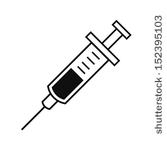 (platné od 1.února 2019)PRAKTICKÝ LÉKAŘ - ORDINACE KYSELKA – MUDr. Jakub Kiprov, tel. 353 941 144Pondělí  7.30 - 12.30   /  (do 13.30 pouze pro objednané)Úterý     7.30 – 12.30   /  (do 13.30 pouze pro objednané)Středa   12.00 – 17.00  / (do 18.00 pouze pro objednané)                                       Čtvrtek  7.30 – 12.30   /  (do 13.30 pouze pro objednané)Pátek     7.30 – 12.30    / (do 13.30 pouze pro objednané)Sestra provádí odběry od 7.00 do 8.30Odběry jsou ve dnech: pondělí, úterý, čtvrtek, pátek